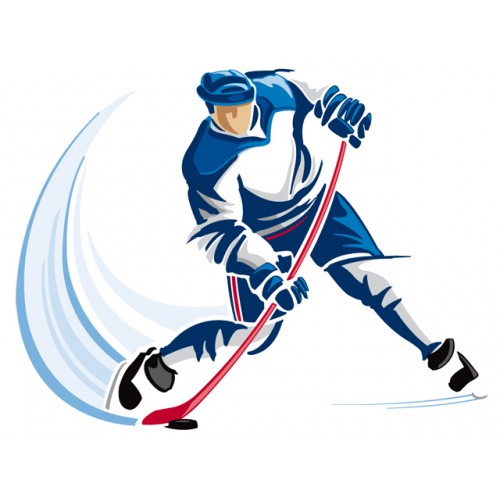 HOKEJOVÝ TURNAJ PRÍPRAVIEK„ O POHÁR RIADITEĽA CVČ ELÁN RUŽOMBEROK „A/ VŠEOBECNÉ  USTANOVENIAORGANIZÁTORI :		Centrum voľného času Elán Ružomberok – oblasť ŠaTV				Mestský hokejový klub RužomberokTERMÍN KONANIA :		23. marec 2014 MIESTO KONANIA :		Zimný štadión Ružomberok, Radlinského 10HODINA KONANIA :		8.45 – 15.00 hod.B/ TECHNICKÉ  USTANOVENIAÚČASŤ NA TURNAJI :		hráči tretích ročníkov DRUŽSTVÁ :			1. MHK Ružomberok				2. HK Slovan Gelnica 				3. HC Zlaté Moravce 				4. MHK 32 Liptovský MikulášPRAVIDLÁ :			hrá sa podľa pravidiel mini hokeja a týchto propozíciíHRACÍ SYSTÉM :		každý s každýmHRACÍ ČAS :			2 x 15 minútVÝSTROJ HRÁČOV :		každé družstvo musí mať so sebou 2 sady dresov / svetlé a tmavé /PRIHLÁŠKY :			mailom na adresu – roman.holly@cipi.sk najneskôr do 21. 3. 2014PODMIENKY ÚČASTI :	pri prezentácii prosíme odovzdať súpisku s uvedením čísel ich dresov a dátumov narodenia a predložiť registračné preukazy alebo preukazy 	zdravotného poisteniaPOISTENIE :			účastníci štartujú na vlastné – individuálne poistenieŠtartovné :                      100.-eur v štartovnom je zahrnutá strava C/ INÉ  USTANOVENIAO konečnom poradí rozhoduje : 	1. počet získaných bodov 					2. vzájomný zápas					3. rozdiel gólov resp. podiel gólovKolektívne ocenenia 1.-4. miesto :	- poháre					- medaily- diplomyIndividuálne ocenenia :		1. najlepší brankár		2. najlepší obranca		3. najlepší útočník		4. najproduktívnejší hráčD/ ČASOVÝ ROZPIS ZÁPASOV 1. zápas	  8.45-9.30		1-4		MHK Ružomberok	-  MHK32 Liptovský Mikuláš 2. zápas	  9.35-10.20		2-3		HC Zlaté Moravce       -  HK Slovan Gelnica Úprava ľadovej plochy3. zápas	 10.35-11.20		4-3		HC Zlaté Moravce       -  MHK32 Liptovský Mikuláš4. zápas	11.25-12.10		1-2		MHK Ružomberok	-  HK Slovan GelnicaÚprava ľadovej plochy 5. zápas	12.25-13.10		2-4	           	HK Slovan Gelnica      -  MHK32 Liptovský Mikuláš6. zápas	13.15-14.00		3-1		HC Zlaté Moravce       - MHK RužomberokVyhodnotenie 14.00Obed Gelnica  10.30Obed Zlaté Moravce 11.35 Obed Ružomberok  12.25Obed Liptovský Mikuláš 13.20Pavol Littva v.r.							Mgr. Pavol Svrček v.r.predseda MHK Ružomberok						riaditeľ CVČ Elán Ružomberok